SVATÝ   VÁCLAVSvatý Václav byl náš významný český kníže z rodu Přemyslovců.Byl velmi vzdělaný a hodný  člověk.Narodil se  roku 907 a vlády se ujal roku 921 po smrti svého otce Vratislav I. Vládl velmi moudře a podle křesťanských zásad. To se ale nelíbilo jeho bratru Boleslavovi a tak ho nechal ve Staré Boleslavi v pondělí 28.září 935 zavraždit. Tři roky po zavraždění Václava bylo tělo přeneseno do chrámu sv. Víta a byl prohlášen za svátého. Jeho sochu na koni můžeme obdivovat na Václavském náměstí v Praze. 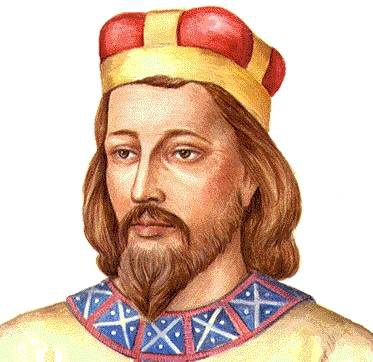 